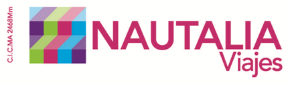 VIAJE A  LONDRES  - MERCADOS NAVIDEÑOSDel 29 NOVIEMBRE AL 2 DICIEMBRE 201629 NOV V VALLADOLID-PEÑAFIEL-MADRID- LONDRES            Presentacion  a la 6 de la madrugada en el lugar concertado.Autocar Valladolid-Laguna de Duero-barajas .Trámites de facturación y embarque del vuelo con destino a Londres salida del vuelo de Ryanair FR 2683 a las 10,50 llegada a las 12,25 locales. Traslado del aeropuerto al hotel.Por la tarde programa “ Viajar Juntos”. .Alojamiento.30 NOV  S LONDRES           Desayuno.Visitas programa “ Viajar Juntos” .Alojamiento.01 DEC D  LONDRES                      Desayuno.Visitas programa “ Viajar Juntos” .Alojamiento.02 DEC L  LONDRES-MADRID-PEÑAFIEL-VALLADOLID            Desayuno.Mañana libre para completar la visita de Londres yo realizar las ultimas compras..A las 15,00  hrs la hora  ,recogida en el hotel y traslado al Aeropuerto.trámites de facturación y embarque del vuelo Ryanair  FR 1133 con salida a las 17,05 .Llegada a Barajas a las 20,35 y continuación a Peñafiel-Valladolid. PRECIO POR PERSONA:   545 Eur  INCLUYE:.-Autocar Valladolid-Peñafiel /Madrid/Peñafiel-Valladolid..-Vuelo Madrid/Londres/Madrid..-Traslados Aeropuerto/Hotel/Aeropuerto..-Estancia 3 noches en Hotel Turista (Royal National ** S en Centro Ciudad)..-Régimen de Alojamiento y Desayuno:Alojamiento, Desayuno continental..-Acomodación en habitación doble  con baño..-Seguro de Viaje:Médico,Vida y Equipajes ..-Asistencia Tecnica en destino..- Iva y gastos de gestion. .-Tasas de aeropuerto..-Profesora acompañante..-Guia acompañante especialista en Londres..- Prioridad & 2 Piezas de Equipaje de Mano(Maleta tipo Trolley 8 kg y bolso)*PRECIO PARA GRUPO MINIMO 20/25 PERSONAS Importante:.-Viaje sujeto a condiciones especiales cancelacion,según compañía Ryanair.(www.ryanair.com) Reserva: 200 € y Fotocopia DNI en regla.Resto antes del 26 Octubre.SUPLEMENTO INDIVIDUAL:   120 €Sabado visitaremos mercadillo portobello y Domingo mercado Camden.